LUOTTAMUSMIESKIRJE                                                                                                            22.5.2023Kesätervehdys kaikille!Seuraavassa ajankohtaista tietoa kaikille varhaiskasvatuksen opettajille ja päiväkodin johtajille kevään sopimuskorotuksista ja kertaeristä.Kunta-alan opetushenkilöstön virka- ja työehtosopimus OVTES 2022–2025 on voimassa 1.5.2022–30.4.2025. Sopimuksen mukaiset yleiskorotukset vuonna 2022 olivat 1.6.2022 lukien 2,0 % sekä 1.10.2022 lukien 0,12 %. Sopimuskorotukset vuonna 2023 ovat yleiskorotus 1.6.2023 1,32 % + 0,7 % = 2,02 %, paikallinen järjestelyerä 0,4 % + 0,3 % = 0,7 %, palkkaohjelman paikallinen erä 1,2 % sekä kertaerä 30.6.2023 467 €. Lisäksi tulee OVTES osion G kertapalkkio 150 €. Kaikki kelpoiset varhaiskasvatuksen opettajat ja päiväkodin johtajat OVTES osiossa G saavat molemmat kertaerät, yhteensä 617 €, mikäli yhdenjaksoinen työ- tai virkasuhde on ollut voimassa koko toukokuun ajan, eli alkanut viimeistään 2.5. ja on voimassa viimeistään 31.5.2023. Kyseisellä ajanjaksolla ei tarvitse olla palkallisia päiviä, eli esim. hoito/vuorottelu/opintovapaalla olevat saavat kertaerän (maksetaan koska työ/virkasuhde on voimassa myös työ- ja virkavapaan aikana). Osa-aikaisille palkkio maksetaan suhteessa osa-aikaisuuteen.Kertapalkkio maksetaan 30.6.2023, vaikka palvelussuhde ei olisi enää tällöin voimassa.Paikallinen järjestelyeräPaikallinen erä on kunnan palkkasummasta laskettu palkankorotuspotti, jonka jaosta neuvottelevat pääluottamusmies ja työnantajan edustaja. Mikäli ratkaisuun ei päästä, erän jaosta päättää pääosin työnantaja.Paikallista järjestelyerää kohdennettaessa ensisijaisia tavoitteita ovat henkilöstön saatavuuden turvaaminen, paikallisten palkkausepäkohtien korjaaminen sekä tuloksellisuutta ja tuottavuutta edistävien toimintojen ja tehtävien uudelleenjärjestelyjen tukeminen. Erällä voidaan korjata myös palkkasuhteita, jotta esimerkiksi johto- ja esihenkilöasemassa olevien palkkaus on oikeassa suhteessa heidän alaistensa palkkaan nähden. Paikallista järjestelyerää käytetään tehtäväkohtaisten palkkojen korotuksiin ja/tai henkilökohtaisiin lisiin tai vastaaviin korotuksiin.Kuopion paikalliset erät Kuopion paikallisneuvottelut saatiin päätökseen 21.4.2023 ja paikallisissa järjestelyeräneuvotteluissa sovittiin, että tällä kertaa kaikki jaettavat erät kohdennettiin työnantajan ja henkilöstönedustajan kanssa yksimielisesti varhaiskasvatuksen opettajille. Perusteluna oli mm. akuutti pula opettajista ja palkkauksen korottaminen verrattaessa esim. epäkelpoisen opettajan sekä varhaiskasvatuksen sosionomin palkkoihin. Vuonna 2024 tulevassa järjestelyerässä katsotaan, miten palkkakehitys on edennyt, ja mitkä ammattiryhmät tulisi silloin ottaa huomioon järjestelyerää kohdennettaessa.Päiväkodin johtajille on tulossa keskustasolla sovittu 3,1 % korotus sekä yleiskorotus 2,02 %.Muistutuksena vielä kesälomien vahvistamisestaKVTESin mukaisesti Työnantajan määrätessä loman ajankohdan hänen on ilmoitettava siitä viranhaltijalle/työntekijälle viimeistään kuukautta ennen loman alkamista. Jos tämä ei ole mahdollista, loman ajankohdasta on ilmoitettava viimeistään 2 viikkoa ennen vuosiloman tai sen osan alkua.Voitte myös pyytää kirjallisena perustelut, miksi lomaa ei ole pystytty antamaan tuon normaalin ilmoituksen kuukautta ennen loman alkamista aikana.Vuosiloman antaminenVuosilomasta 20 vuosilomapäivää kuitenkin vähintään 65 % lomanmääräytymisvuodelta ansaitun loman kokonaismäärästä sijoitetaan lomavuoden lomakauteen (kesälomaan).Kesäloma annetaan yhdenjaksoisena, ellei työn käynnissä pitämiseksi ole välttämätöntä jakaa sitä osaa kesälomasta, joka ylittää 10 vuosilomapäivää, pidettäväksi lomakaudella yhdessä tai useammassa osassa (Lomaa pitäisi siis vähintään olla kaksi viikkoa yhtäjaksoisesti).Vuosiloman siirto esim. sairastumisen vuoksiMikäli sairastut vuosiloman aikana, voit pyytää siirtämään lomasi myöhäisempään ajankohtaan ilman aiheetonta viivytystä tai ennen loman alkua. Työnantajan pyynnöstä olet kuitenkin velvollinen esittämään esim. lääkärintodistuksen tai terveyden/sairaanhoitajan todistuksen tai työnantajan harkinnan mukaan osoittamalla työkyvyttömyys luotettavalla tavalla.***********Voitte olla yhteydessä minuun, mikäli tarvitsette lisätietoja luottamusmieskirjeen asioista, tai muutenkin apua edunvalvontakysymyksissä.1.8.2023 JUKO ry:n pääluottamusmiehenä jatkaa Peppina Parkkinen ja varhaiskasvatuksen opettajien luottamusmiehenä aloittaa Reetta Turunen. Laitamme yhteystiedot tulemaan syyskaudella kaikkiin päiväkoteihin.Kiitos kuluneesta työvuodesta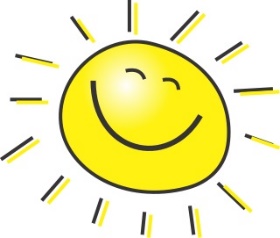 Aurinkoista ja rentouttavaa kesäaikaa kaikille!Yhteistyöterveisin Peppina ParkkinenP: 040 7187337peppina.parkkinen@kuopio.fi 